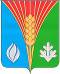 СОВЕТ ДЕПУТАТОВМуниципального образования Андреевский сельсоветКурманаевского района Оренбургской области(первого созыва)РЕШЕНИЕ01  марта  2018                           с. Андреевка                                             №151 О внесении изменений и дополнений в решение Совета депутатов от 19.04.2016г. № 101 «Об утверждении Положения «О земельном налоге на территории муниципального образования Андреевский сельсовет Курманаевского района Оренбургской области»	В соответствии с Федеральными законами от 06.10.2003 № 131-ФЗ «Об общих принципах организации местного самоуправления в Российской Федерации», от 30.09.2017 № 286-ФЗ «О внесении изменений в часть вторую Налогового кодекса Российской Федерации и отдельные законодательные акты Российской Федерации», Налоговым кодексом Российской Федерации,   руководствуясь Уставом муниципального образования Андреевский сельсовет Курманаевского района Оренбургской области, Совет депутатов муниципального образования Андреевский сельсовет Курманаевского района Оренбургской области решил:	1. В решение Совета депутатов от 19.04.2016г. № 101 «Об утверждении Положения «О земельном налоге на территории муниципального образования Андреевский сельсовет Курманаевского района Оренбургской области» внести следующие изменения и дополнения:В п.2 раздела 9 Положения изложить в новой редакции:«Налогоплательщики - организации уплачивают авансовые платежи по налогу в размере, исчисленном как произведение соответствующей налоговой базы и установленной данным Положением доли налоговой ставки в размере, не превышающем одной четвертой налоговой ставки.Сумма налога, подлежащая уплате в бюджет по итогам налогового периода, определяется с учетом подлежащих уплате в течение налогового периода авансовых платежей по налогу и уплачивается не позднее 1 февраля года, следующего за истекшим налоговым периодом.»2. Настоящее решение подлежит опубликованию в газете «Вестник» и размещению на официальном сайте администрации муниципального образования Андреевский сельсовет Курманаевского района Оренбургской области – andreevkaadm.ru.3. Решение вступает в силу после официального опубликования в газете «Вестник».  Глава муниципального образования,Председатель Совета депутатов                                                    Л.Г. АлимкинаРазослано: в дело, администрации района, прокурору.